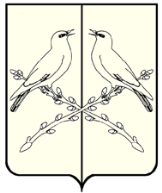 АДМИНИСТРАЦИЯ ТИШАНСКОГО СЕЛЬСКОГО ПОСЕЛЕНИЯТАЛОВСКОГО МУНИЦИПАЛЬНОГО РАЙОНАВОРОНЕЖСКОЙ ОБЛАСТИПОСТАНОВЛЕНИЕот «08» сентября 2022г. № 35с. Верхняя ТишанкаОб утверждении схемы размещения нестационарных торговых объектов на территории Тишанского сельского поселения Таловского муниципального района Воронежской областиВ соответствии с Федеральным законом от 28.12.2009 N 381-ФЗ "Об основах государственного регулирования торговой деятельности в Российской Федерации", во исполнение приказа департамента предпринимательства и торговли Воронежской области от 22.06.2015 N 41 "Об утверждении порядка разработки и утверждения схемы размещения нестационарных торговых объектов органами местного самоуправления муниципальных образований на территории Воронежской области", уставом Тишанского сельского поселения Таловского муниципального района Воронежской области, принятого решением Совета народных депутатов Тишанского сельского поселения от 30.05.2016 № 25, администрация Тишанского сельского поселения Таловского муниципального района Воронежской области ПОСТАНОВЛЯЕТ:1. Утвердить схему размещения нестационарных торговых объектов на территории Тишанского сельского поселения Таловского муниципального района Воронежской области (текстовая часть), с предусмотренным размещением не менее чем шестидесяти процентов нестационарных торговых объектов, используемых субъектами малого или среднего предпринимательства, осуществляющими торговую деятельность, от общего количества нестационарных торговых объектов, согласно приложению № 1.2. Утвердить схему размещения нестационарных торговых объектов на территории Тишанского сельского поселения Таловского муниципального района Воронежской области (графическая часть), согласно приложению № 2.3. Признать утратившими силу:- постановление администрации Тишанского сельского поселения Таловского муниципального района от 21.07.2016 № 43 «Об утверждении схемы размещения нестационарных торговых объектов на территории Тишанского сельского поселения Таловского муниципального района»;- постановление администрации Тишанского сельского поселения Таловского муниципального района от 12.02.2018 № 8 «О внесении изменений в постановление администрации Тишанского сельского поселения от 21.07.2016 № 43 «Об утверждении схемы размещения нестационарных торговых объектов на территории Тишанского сельского поселения Таловского муниципального района».4. Настоящее постановление вступает в силу со дня его официального обнародования.5. Контроль над исполнением настоящего постановления оставляю за собой.Глава Тишанского сельского поселения                                       А.Н. КазьминПриложение 1к постановлению администрации Тишанского сельского поселения Таловского муниципального районаот 08.09.2022 г. № 35Схема размещения нестационарных торговых объектов на территории Тишанского сельского поселения                                    Приложение 2к постановлению администрации Тишанского сельского поселения Таловского муниципального районаот 08.09.2022 г. № 35Графическая схема размещения нестационарных торговых объектов на территории  с. Верхняя Тишанка Тишанского сельского поселения5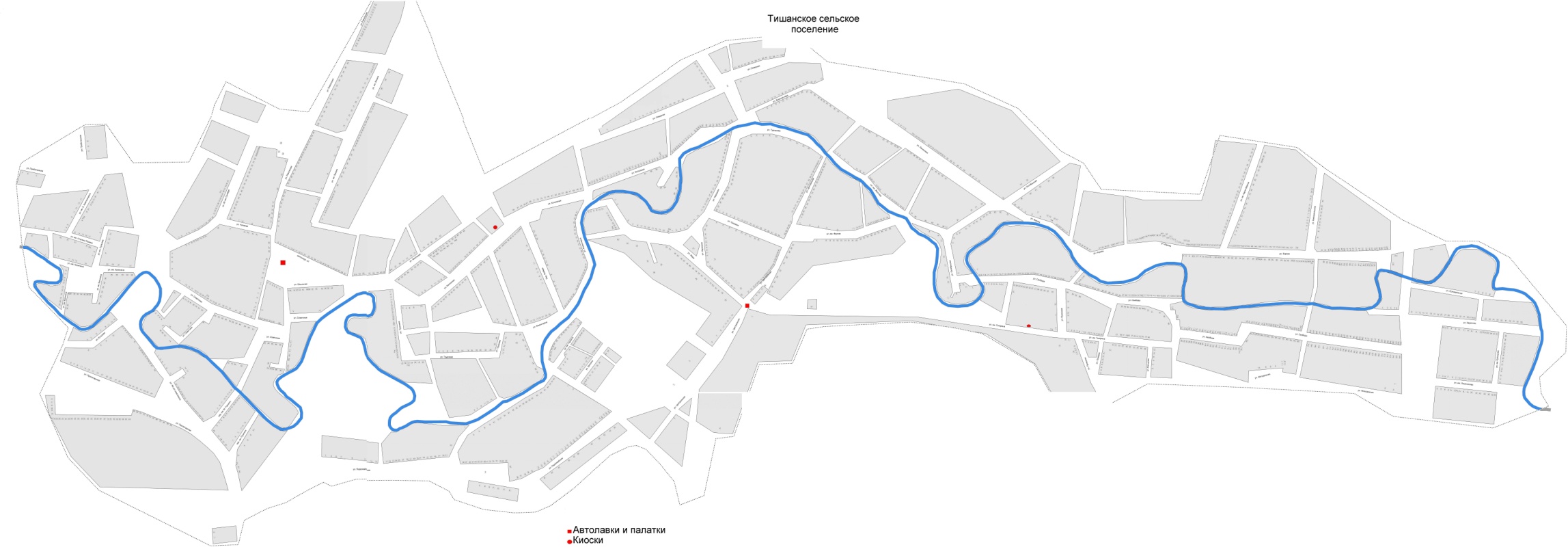 	Автолавки и палатки	Киоски	Графическая схема размещения нестационарных торговых объектов на территории Тишанского сельского поселения. с. Бирюч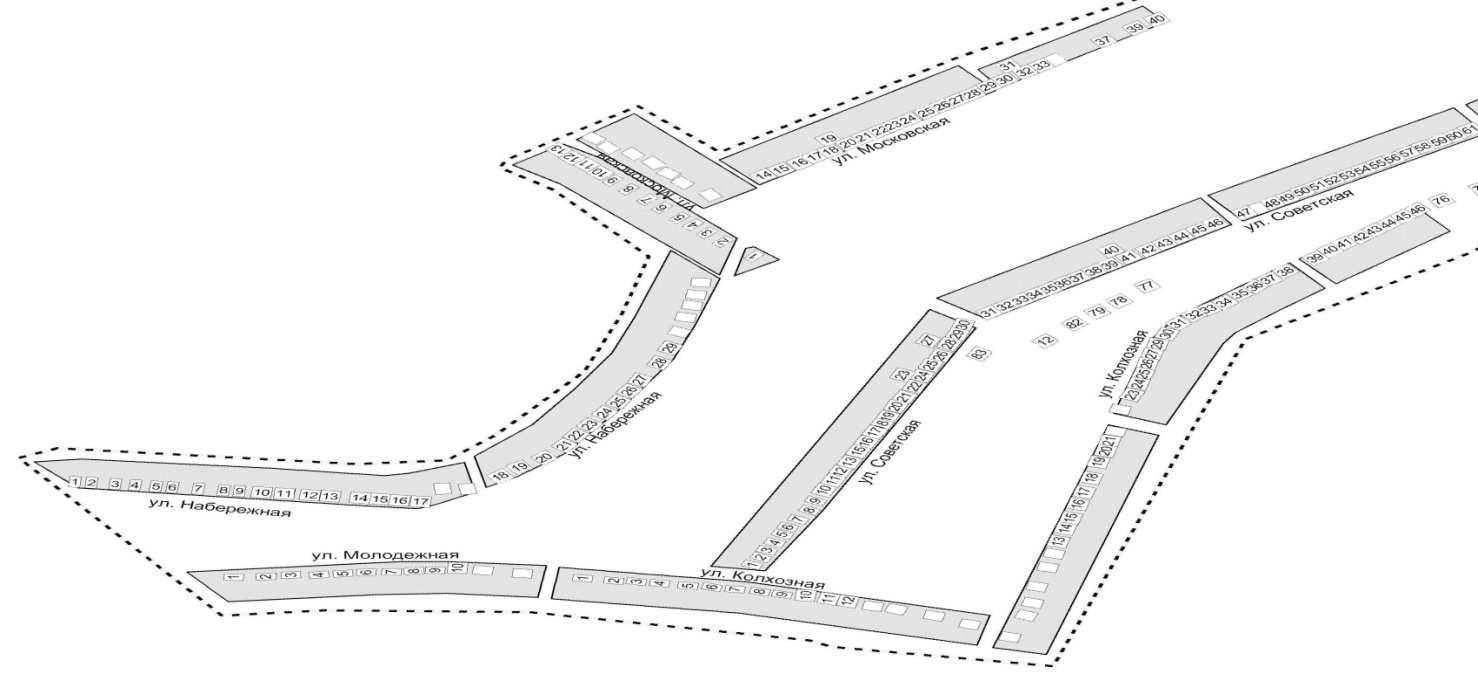 № п/пАдресный ориентир места расположения нестационарного торгового объектаКол-во по адресному ориентируПлощадь торгового объекта, кв.м.Вид нестационарного торгового объектаГруппа реализуемых товаровИнформация об использованиинестационарного торгового объектасубъектами малого и среднегопредпринимательстваПериод размещениясело Верхняя Тишанка, ул. Колхозная,1112КиоскСмешанные товарыСМПКруглогодичносело Верхняя Тишанка: ул. Гагарина,55116КиоскСмешанные товарыСМПКруглогодичносело Верхняя Тишанка: ул. Школьная, торговая площадь1АвтолавкаСмешанные товарыСМПКруглогодичносело Верхняя Тишанка: ул. Центральная, торговый центр1АвтолавкаСмешанные товарыСМПКруглогодичносело Бирюч ул. Колхозная, торговая площадь1АвтолавкаСмешанные товарыСМПКруглогодичноВСЕГО НЕСТАЦИОНАРНЫХ ТОРГОВЫХ ОБЪЕКТОВ5Киоск, автолавкаСмешанные товарыСМПКруглогодичноВсего павильонов0Всего киосков228КиоскСмешанные товарыСМПКруглогодичноВсего объектов сезонной торговли3АвтолавкаСмешанные товарыСМПКруглогодичноВсего елочных базаров0